08 ноября 2019 года в администрации Тужинского района прошло второе заседание комиссии по организации Всероссийской переписи населения 2020 года на территории Тужинского района (ВПН – 2020). Повестка заседания состояла из 3 вопросов:     1. О ходе выполнения первоочередных мероприятий по подготовке к Всероссийской переписи населения  2020 года в Тужинском районе. Итоги работы регистраторов.     2. Заслушивание глав поселений Тужинского района о выполнении первоочередных мероприятий по подготовке к Всероссийской переписи населения  2020 года в Тужинском районе.     3. Утверждение плана работы комиссии по подготовке и проведению Всероссийской переписи населения на территории Тужинского района на 2020 год.В ходе заседания комиссии Уполномоченным по переписи населения И.Н.Докучаевой, по первому вопросу, подробно были озвучены результаты состояния адресного хозяйства Тужинского района по каждому поселению, согласно данных полученных после обследования местности регистраторами в августе текущего года.Заместитель главы администрации по экономике и финансам  Г.А.Клепцова, по второму вопросу, предоставила слово для выступления каждому главе поселения о планируемых мероприятиях  по устранению выявленных нарушений, замечаний по ведению адресного хозяйства. Главы поселений подробно рассказали о том, что планируется на их территории для приведения адресного хозяйства в порядок. Были рассмотрены вопросы и предложения по приобретению и изготовлению аншлагов и номерных знаков из средств бюджетов поселений с учетом максимальной экономии средств.По третьему вопросу был рассмотрен и утвержден плана работы комиссии по подготовке и проведению Всероссийской переписи населения на территории Тужинского района на 2020 год.По решению комиссии всем главам поселений было рекомендовано:- разработать планы мероприятий по устранению выявленных нарушений в адресном хозяйстве с указанием сроков исполнения  и предоставить их в срок до 1 декабря;- проинформировать население, что в соответствии с правилами благоустройства поселений собственники домов и строений, руководители организаций, в ведении которых находятся здания, обязаны иметь указатели с обозначением наименования улицы и номерных знаков. Нарушение правил благоустройства влечет наложение административного штрафа.Завершить работы необходимо до 1 июля 2020 года.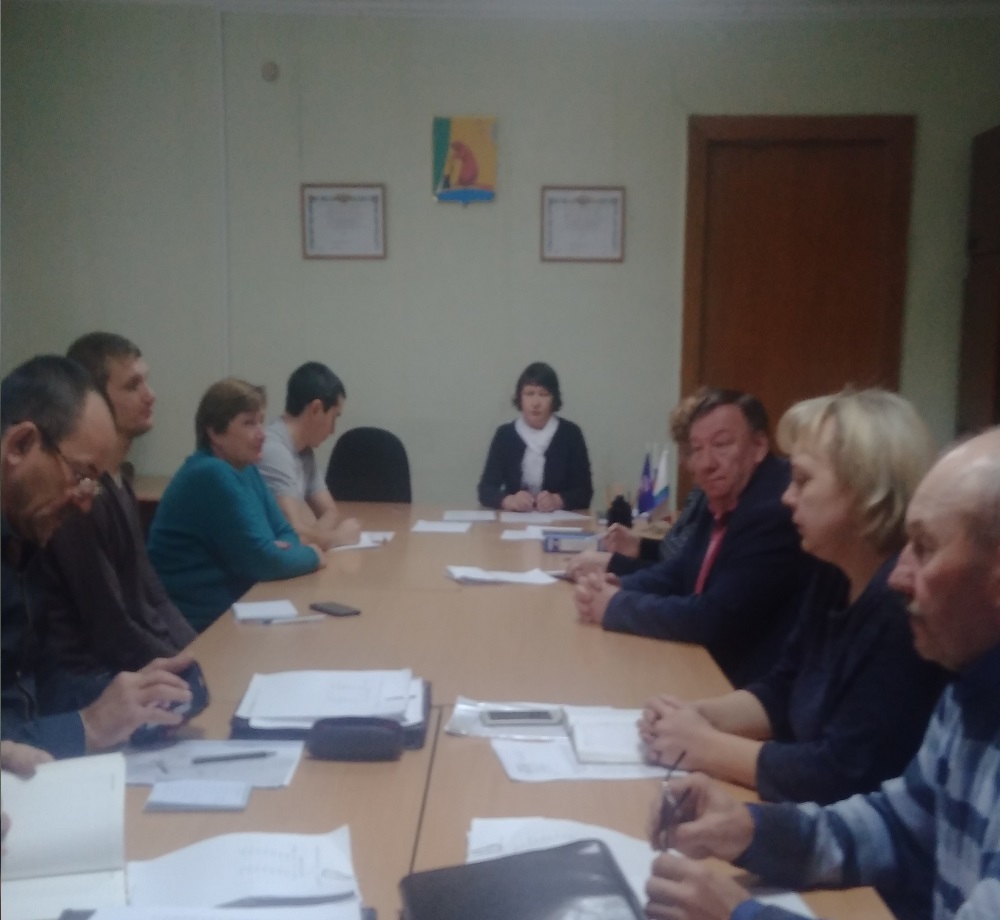 